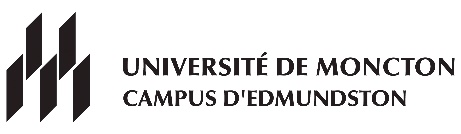 DSS Automne 2021Si vous devez suivre un cours de mise à niveau (FRAN1101 NRC 2998 ou NRC 2999), vous devez inscrire un cours de français.- Inscrire BIOL1143 (choisir 1 LAB BIOL).- Inscrire CHIM1113 (choisir 1 LAB CHIM) ou CHIM1114* (NRC 3067).* Nous recommandons aux étudiantes et étudiants n’ayant pas suivi chimie 52411 ou qui ont obtenu une note inférieure à 80 % de choisir le cours de CHIM1114 au lieu de CHIM1113.  - Inscrire PHYS1173 (choisir 1 LAB PHYS).Consulter le répertoire à l’adresse suivante : http://socrate.umoncton.ca      LundiLundiMardiMardiMercrediMercrediJeudiVendrediFSCI1003NRC 3056FSCI1003NRC 3056PHYS1173PHYS1173FSCI1003NRC 3056FSCI1003NRC 3056PHYS1173PHYS11738h30FSCI1003NRC 3056FSCI1003NRC 3056PHYS1173PHYS1173FSCI1003NRC 3056FSCI1003NRC 3056PHYS1173PHYS1173FSCI1003NRC 3056FSCI1003NRC 3056PHYS1173PHYS1173PHYS1173PHYS1173MATH1073NRC 3076MATH1073NRC 3076CHIM1113CHIM1113CHIM1113PHYS1173PHYS1173MATH1073NRC 3076MATH1073NRC 3076CHIM1113CHIM1113CHIM111310h00PHYS1173PHYS1173MATH1073NRC 3076MATH1073NRC 3076CHIM1113CHIM1113CHIM1113PHYS1173PHYS1173MATH1073NRC 3076MATH1073NRC 3076CHIM1113CHIM1113CHIM1113PHYS1173PHYS1173MATH1073NRC 3076MATH1073NRC 3076CHIM1113CHIM1113CHIM111311h30PAUSEPAUSEPAUSEPAUSEPAUSEPAUSEPAUSEPAUSEPAUSEPAUSEPAUSEMATH1073NRC 3076MATH1073NRC 3076CHIM1113CHIM1113MATH1073NRC 3076MATH1073NRC 3076CHIM1113CHIM111312h00MATH1073NRC 3076MATH1073NRC 3076CHIM1113CHIM1113MATH1073NRC 3076MATH1073NRC 3076CHIM1113CHIM1113MATH1073NRC 3076MATH1073NRC 3076CHIM1113CHIM1113FSCI1003NRC 3056FSCI1003NRC 3056MATH1073NRC 3076MATH1073NRC 3076BIOL1143BIOL1143BIOL1143BIOL1143LAB CHIMNRC 3065LAB CHIMNRC 3065LAB CHIMNRC 3065FSCI1003NRC 3056FSCI1003NRC 3056MATH1073NRC 3076MATH1073NRC 3076BIOL1143BIOL1143BIOL1143BIOL1143LAB CHIMNRC 3065LAB CHIMNRC 3065LAB CHIMNRC 306513h30FSCI1003NRC 3056FSCI1003NRC 3056MATH1073NRC 3076MATH1073NRC 3076BIOL1143BIOL1143BIOL1143BIOL1143LAB CHIMNRC 3065LAB CHIMNRC 3065LAB CHIMNRC 3065FSCI1003NRC 3056FSCI1003NRC 3056MATH1073NRC 3076MATH1073NRC 3076BIOL1143BIOL1143BIOL1143BIOL1143LAB CHIMNRC 3065LAB CHIMNRC 3065LAB CHIMNRC 3065FSCI1003NRC 3056FSCI1003NRC 3056MATH1073NRC 3076MATH1073NRC 3076BIOL1143BIOL1143BIOL1143BIOL1143LAB CHIMNRC 3065LAB CHIMNRC 3065LAB CHIMNRC 3065LAB BIOLNRC 3053ouLAB PHYSNRC 3079LAB BIOLNRC 3053ouLAB PHYSNRC 3079LAB BIOLNRC 3054ouLAB PHYSNRC 3080LAB BIOLNRC 3054ouLAB PHYSNRC 3080LAB BIOLNRC 3055ouLAB CHIMNRC 3063LAB BIOLNRC 3055ouLAB CHIMNRC 3063LAB CHIMNRC 3064LAB CHIMNRC 3064LAB CHIMNRC 3065LAB CHIMNRC 3065LAB CHIMNRC 3065LAB BIOLNRC 3053ouLAB PHYSNRC 3079LAB BIOLNRC 3053ouLAB PHYSNRC 3079LAB BIOLNRC 3054ouLAB PHYSNRC 3080LAB BIOLNRC 3054ouLAB PHYSNRC 3080LAB BIOLNRC 3055ouLAB CHIMNRC 3063LAB BIOLNRC 3055ouLAB CHIMNRC 3063LAB CHIMNRC 3064LAB CHIMNRC 3064LAB CHIMNRC 3065LAB CHIMNRC 3065LAB CHIMNRC 306515h00LAB BIOLNRC 3053ouLAB PHYSNRC 3079LAB BIOLNRC 3053ouLAB PHYSNRC 3079LAB BIOLNRC 3054ouLAB PHYSNRC 3080LAB BIOLNRC 3054ouLAB PHYSNRC 3080LAB BIOLNRC 3055ouLAB CHIMNRC 3063LAB BIOLNRC 3055ouLAB CHIMNRC 3063LAB CHIMNRC 3064LAB CHIMNRC 3064LAB CHIMNRC 3065LAB CHIMNRC 3065LAB CHIMNRC 3065LAB BIOLNRC 3053ouLAB PHYSNRC 3079LAB BIOLNRC 3053ouLAB PHYSNRC 3079LAB BIOLNRC 3054ouLAB PHYSNRC 3080LAB BIOLNRC 3054ouLAB PHYSNRC 3080LAB BIOLNRC 3055ouLAB CHIMNRC 3063LAB BIOLNRC 3055ouLAB CHIMNRC 3063LAB CHIMNRC 3064LAB CHIMNRC 3064LAB CHIMNRC 3065LAB CHIMNRC 3065LAB CHIMNRC 3065LAB BIOLNRC 3053ouLAB PHYSNRC 3079LAB BIOLNRC 3053ouLAB PHYSNRC 3079LAB BIOLNRC 3054ouLAB PHYSNRC 3080LAB BIOLNRC 3054ouLAB PHYSNRC 3080LAB BIOLNRC 3055ouLAB CHIMNRC 3063LAB BIOLNRC 3055ouLAB CHIMNRC 3063LAB CHIMNRC 3064LAB CHIMNRC 3064LAB CHIMNRC 3065LAB CHIMNRC 3065LAB CHIMNRC 3065LAB BIOLNRC 3053ouLAB PHYSNRC 3079LAB BIOLNRC 3053ouLAB PHYSNRC 3079LAB BIOLNRC 3054ouLAB PHYSNRC 3080LAB BIOLNRC 3054ouLAB PHYSNRC 3080LAB BIOLNRC 3055ouLAB CHIMNRC 3063LAB BIOLNRC 3055ouLAB CHIMNRC 3063LAB CHIMNRC 3064LAB CHIMNRC 3064LAB BIOLNRC 3053ouLAB PHYSNRC 3079LAB BIOLNRC 3053ouLAB PHYSNRC 3079LAB BIOLNRC 3054ouLAB PHYSNRC 3080LAB BIOLNRC 3054ouLAB PHYSNRC 3080LAB BIOLNRC 3055ouLAB CHIMNRC 3063LAB BIOLNRC 3055ouLAB CHIMNRC 3063LAB CHIMNRC 3064LAB CHIMNRC 306416h30LAB BIOLNRC 3053ouLAB PHYSNRC 3079LAB BIOLNRC 3053ouLAB PHYSNRC 3079LAB BIOLNRC 3054ouLAB PHYSNRC 3080LAB BIOLNRC 3054ouLAB PHYSNRC 3080LAB BIOLNRC 3055ouLAB CHIMNRC 3063LAB BIOLNRC 3055ouLAB CHIMNRC 3063LAB CHIMNRC 3064LAB CHIMNRC 3064LAB BIOLNRC 3053ouLAB PHYSNRC 3079LAB BIOLNRC 3053ouLAB PHYSNRC 3079LAB BIOLNRC 3054ouLAB PHYSNRC 3080LAB BIOLNRC 3054ouLAB PHYSNRC 3080LAB BIOLNRC 3055ouLAB CHIMNRC 3063LAB BIOLNRC 3055ouLAB CHIMNRC 3063LAB CHIMNRC 3064LAB CHIMNRC 3064LAB BIOLNRC 3053ouLAB PHYSNRC 3079LAB BIOLNRC 3053ouLAB PHYSNRC 3079LAB BIOLNRC 3054ouLAB PHYSNRC 3080LAB BIOLNRC 3054ouLAB PHYSNRC 3080LAB BIOLNRC 3055ouLAB CHIMNRC 3063LAB BIOLNRC 3055ouLAB CHIMNRC 3063LAB CHIMNRC 3064LAB CHIMNRC 306418h00ou18h30